О проведении Всероссийского интернет-конкурса исполнителей народной песни, посвященного 75-летию Победы в Великой Отечественной войне 1941-1945 гг.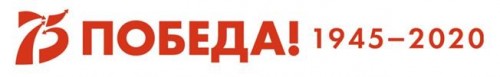 Отдел народно-певческого искусства ФГБУК «Государственный Российский Дом народного творчества имени В.Д. Поленова» приглашает исполнителей народной песни в возрасте от 10 до 23 лет к участию во Всероссийском интернет-конкурсе, посвященном 75-летию Победы в Великой Отечественной войне 1941-1945 гг.Цели и задачи конкурса:
- сохранение исторической памяти о героическом подвиге советского народа средствами народного песенного творчества;- воспитание у детей и молодежи чувства патриотизма, сопричастности к трудовой и воинской славе Отечества; 
- популяризация высокохудожественного репертуара героико-патриотической и гражданской тематики;
- выявление и поддержка самобытных коллективов и солистов, повышение их творческой активности и исполнительского мастерства. В интернет-конкурсе принимают участие детские и молодежные творческие объединения (фольклорные, народно-певческие ансамбли, школы, студии традиционной культуры), независимо от их ведомственной принадлежности, а также исполнители-солисты, зарегистрированные в социальной сети «ВКонтакте».В конкурсной программе должны быть представлены произведения героико-патриотической тематики, былины, исторические песни, песни и частушки времен Великой Отечественной войны 1941-1945 гг., либо собственные сочинения на патриотическую тему (один-два концертных номера, продолжительность выступления – от двух до пяти минут).Условия и порядок проведения:Интернет-конкурс проводится в течение всего 2020 года.  Для участия необходимо:разместить качественную видеозапись своего выступления в официальной группе коллектива (учреждения) ВКонтакте или личном аккаунте;отметить публикацию хэштегом #победа_фолк и указать организаторов конкурса;подписаться на официальную группу отдела народно-певческого искусства ГРДНТ им. В.Д. Поленова https://vk.com/grdnt_folk.К песням на национальном языке должен быть приложен текстовый перевод на русский язык.Представляя конкурсную работу, участник дает разрешение организаторам на обработку, хранение и использование личной информации, на публикацию указанных сведений в сети Интернет на ресурсах, принадлежащих Организатору конкурса или в любых иных целях, связанных с проведением текущего или последующих конкурсов.

Подведение итогов и награждение участников
   Победители определяются по результатам просмотра представленных видеоматериалов ЕЖЕМЕСЯЧНО, начиная с апреля с.г. Лучшие исполнители будут удостоены званий Лауреата I, II, III степени и дипломанта Всероссийского интернет-конкурса.
   Организаторами будет также отмечено видеовыступление, набравшее наибольшее количество лайков.

Контактные координаты:
   E-mail: rusfolkmusic@bk.ru; тел.: 8(495) 621-17-22 (отдел народно-певческого искусства ГРДНТ им. В.Д. Поленова – Рогачева Лидия Геннадьевна, Сорокин Петр Алексеевич).